Volunteer and Field Trip Driver FormAgreement – Volunteer WorkerI, _____________________________________________________________, have requested authorization to serve as a volunteer worker without pay in the capacity and classification of _________________________________________ for Forest Ranch Charter School during the period estimated to run from ____________________ to _____________________. I understand that my work station will be ______________________________________________ and my supervisor will be _______________________________________.  I understand that I will not receive remuneration and/or other benefits during my assignment, EXCEPT WORKERS’ COMPENSATION INSURANCE COVERAGE AS PERMITTED BY LAW.Affidavit Affirming No Criminal Record I hereby certify that I have not been charged with or convicted of a violent or serious felony as defined in California Education Code 45122.1. For the purpose of this code section, a violent felony is any of those listed in subsection C of Penal Code Section 667.5 and a serious felony is any felony listed in subdivision C of Penal Code Section 1192.7. I declare under penalty of perjury that the foregoing is true and correct.Executed at Forest Ranch, California on_________________________________________Volunteer signature__________________________________________________________ Date_____________________Authorized by______________________________________________________ Date_____________________Title___________________________________________________________________											OVER →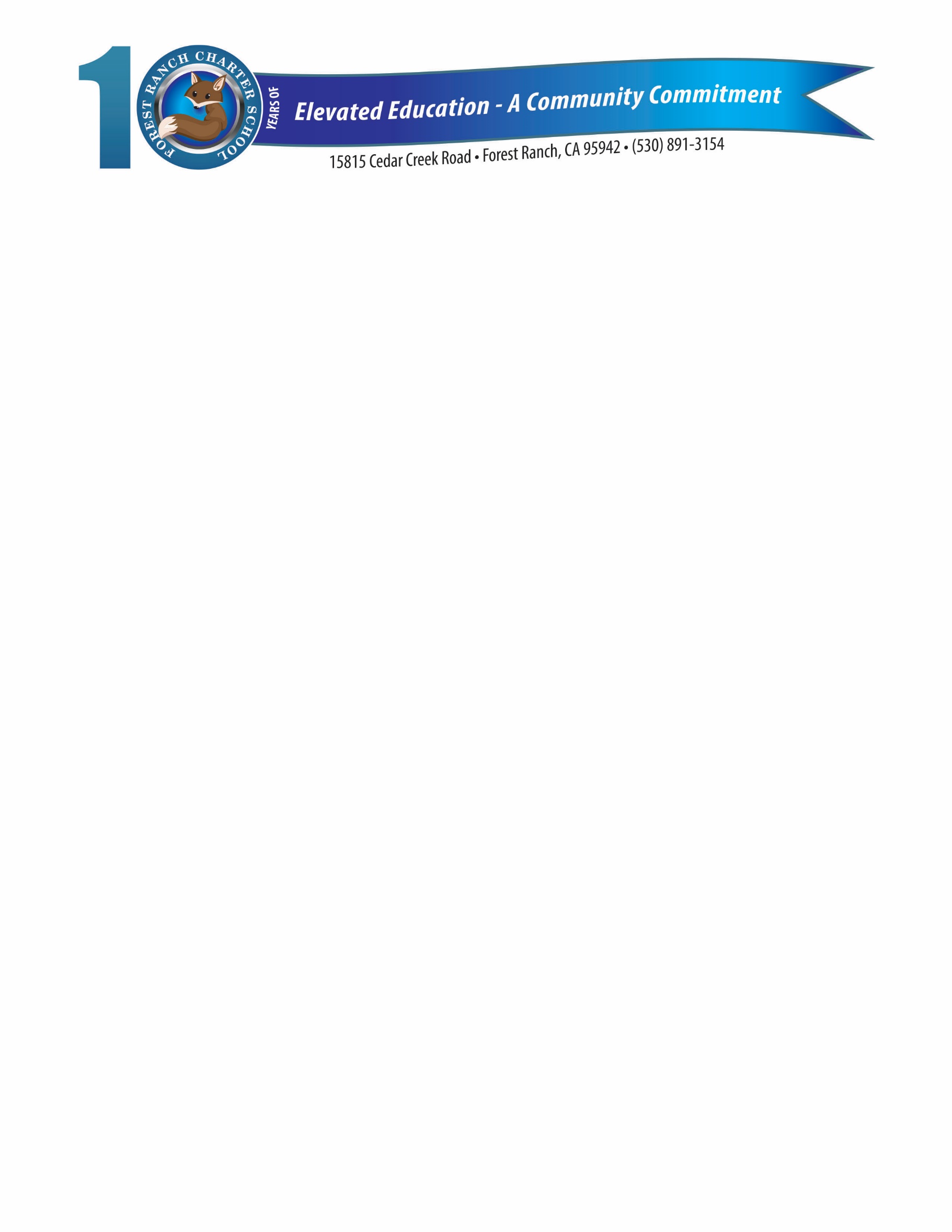 Volunteer Categories		        Required FormsSpecial Events/Classroom Volunteer:	            A, CField Trip drivers:			            A, B, CField Trip drivers out of county:                      A, B, C, DRequired Forms	                                                               _____ TB Test on file      _____ Will provide TB test 		A. Completion of Worker Agreement/Affidavit No Criminal Record (this form)			B. Field Trip Driver's Form (back side of this form)				C. Valid Tuberculosis Clearance on file (must provide BEFORE volunteering)		D. Live scan Fingerprint/Criminal Records Check (required for out of county and/or overnight field trips-inquire in office)